		Referat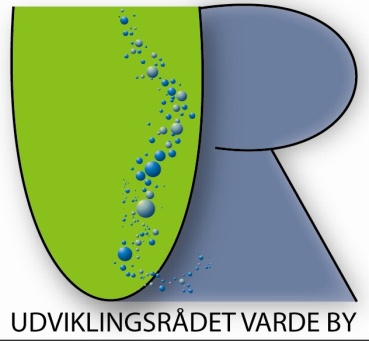 Generalforsamling/Årsmøde 30. juni 2020 kl. 19.00 i Medborgerhuset, Varde.Ved generalforsamlingen leveres foredrag af Merete Vigen Hansen Formand Dansk Naturfredningsforening, Varde vedr. liv i og med naturen, specielt i Varde og omegn. Vi startede med Meretes spændende foredrag om ”Vild med vilje” – se kort opsummering sidst i referatet.Dagsorden:Valg af dirigent (Forslag: Flemming/UR)Indkaldelse: Facebook 07.03.20 + 21.03.20 og i Ugeavisen 05.03.18. => Aflyst pga. COVID-19 og genindkaldt via Varde Ugeavis 18.06.20 og GoVarde + Facebook 17.06.20.Forsamlingen konstateredes lovligt indvarslet.Valg af referent (Forslag: Flemming/UR)Valgt som foreslået.Aflæggelse af beretning om Udviklingsrådets virke i det forløbne år (Formanden)Beretningen tages til efterretning og godkendtes. Vedlægges referatet.Blandt diskussions- / oplysningspunkter var Autocamperplads på Ophalerpladsen, hvor de forskellige tanker og drøftelser med involverede blev uddybet for forsamlingen.Emnet om trafik i Søndergade/Ribevej blev også debatteret specielt i relation til fodgængerfelter og trafikregulerings- / minitorv i Torvegade blev vendt.Fremlæggelse af det reviderede regnskab til godkendelse (Kassereren)Regnskabet godkendtes.Fremlæggelse og godkendelse af budget (Kassereren)Budgettet godkendtes.6. Indkomne forslag        a) Ingen7. Valg til bestyrelsen På valg er:Ernst Jessen (Kasserer - Accepterer genvalg)Flemming Bynge (Næstformand - Accepterer genvalg)Michael Nygaard (Accepterer genvalg)Carsten Sundbæk (Accepterer genvalg)Udviklingsrådet anbefaler genvalg af de 4, som er villige til ny periode.  Dertil har to ”boblere” arbejdet med i bestyrelsen siden sidste Generalforsamling/Årsmøde og er nu opstillet til reel indvælgelse i Udviklingsrådet:Preben Tirstrup – For 2 årHenrik Sønderby Nielsen – For 1 år Udviklingsrådet anbefaler valg af de to.Ikke på valg er:Jens Nielsen (Formand)Inge Jakobsen   Carsten PedersenJack Eben SteffensenRådet reelt er normeret til 11 personer, og således kan der løbende indgå nye under vejs og disse og ratificeres ved førstkommende valg. UR foreslår introduktion for nyvalgte på 1-årig periode også for at balancere antallet på valg per år. Har nogen i forsamlingen lyst og interesse…???Kåre Jensen bød sig til og indvalgtes.Sandie Eis bød sig også til, men er bevidst om potentiel konflikt med politisk arbejde i byrådet, så kun hvis ikke det er en hæmsko i den retning. Hun står dog ved i byrådet at være valgt i og for Varde!8. Valg af 1 revisor og 1 revisorsuppleantHer foreslås Kurt Nielsen (Genvalg af nuværende revisor) + evt. suppleant?
9. Eventuelt.Forslag fra Flemming Schantz vedr. Torvet. Grundlæggende går forslaget, som Flemming Schantz gerne vil bringe videre i ”systemet” på at skabe lidt flere (ca. 10) korttids P-pladser i den sydlige ende af Torvet, omkring bilpassagen henover Torvet. Formålet er at man kan standse og kort hente noget i butikkerne og så køre igen (inden for 1 time) for derved at få bevægelse og dynamik omkring Torvet, idet det vil illudere mere liv og pulseren selvom det ikke er en reel aktivitet, der foregår på Torvet.Flemming Schantz trækker paralleller til Vejen Torv, hvor et torv af ca. samme størrelse i by af ca. samme størrelse netop har denne dynamik, så det vil han forslå overført til Varde.Forslaget blev lagt ud til åben diskussion og blandt kommentarerne var følgende:A.C. Hoxcer synes der er rigeligt P pladser i forvejenSandie Eis synes, at det er et arrangement torv, og vi har ikke brug for flere biler! Hun mener at Torvet er for svært for små børn at navigere på og derfor vil øget trafik øge risiko.Jack Eben Steffensen synes det er god idé og ser perspektiverne.Henrik Søndergaard – forslår flytning af markedsdag til lørdag for mulighed for flere folk (man har fri) og mere aktivitet. P er ikke nødvendigt! Mener at bedre koordinerede aktiviteter burde kunne gøre det bedre mht. at fylde Torvet.Jens Nielsen mener, at det bør drøftes mere uddybende i forbindelse med arbejdet med vores udviklingsplan. Der er udviklet et forslagskatalog og vi har folk i dialog om Torvet – de bør Ernst Jessen støtter idéen!Anders Linde er fortaler og foreslår vinterordning som forsøg. Varde Handel har ikke penge til at holde liv i torvet. Begrænset Parkering kunne illudere mere liv.Michael Aanum Nygaard bakker også op om idéen.  Carsten Sundbæk (der arbejder i Vejen) mener ikke Torvene er helt sammenlignelige, idet Vejen Torv har bygninger hele vejen rundt og ikke Kirke og store bygningsfacader uden butikker.Jonas Caben Iversen mener ikke at en P-plads på Torvet giver mere liv.Flemming Bynge konstaterede at han ofte har argumenteret at hvis folk betaler for at gå i motionscentre, men ikke kan gå de 100 m fra Stålværkets P-plads så er der noget galt. Dette er dog primært vedr. længere parkering, og han er derfor positiv for tanken om et fåtal af korttids P-pladser, af de nævnte årsager fremført at Flemming SchantzDer var en del diskussion frem og tilbage, men ikke enighed i forsamlingen. Udviklingsrådet er også delt, så der kan ikke gives en klar samlet støtte til forslaget, men reaktionerne er nok på sin vis repræsentative for byens borgere – nogle for og nogle imod, men alle ønsker liv, vi har bare forskellige opfattelser af hvordan.Et andet punkt var, at vi mangler én fælles samlende kalender og oversigt over hvad der sker på Torvet.En ytrede stor forundring for, at der ikke var flere fremmødte til dette møde. Hvor er alle de med holdningerne og mærkesager?Frivillige er vigtige og facilitering og aktivering bør være lettere at finde rundt i – blive tilbudt muligheder.Kåre Jensen påpegede, at der specielt i relation til frivillige kunne gøres større indsats.Jens Nielsen bad politikerne tage tak med til forvaltningen for godt samarbejde, og udtrykte at generelt er også samarbejdet med politikerne godt. Vi glæder os til det fortsatte samarbejde!
Herefter blev generalforsamling / Årsmødet afrundet af dirigenten med tak for god spørge- og diskussionslyst samt en tak for god ro og orden.KonstitueringEfter Generalforsamlingen/Årsmødet samledes rådet inkl. nyvalgte Kåre Jensen, men desværre uden Inge Jakobsen, der måtte gå før tid. Her aftaltes næste møder inkl. forberedelser til tur for byrådet, hvor vi har aftalt at være guider på tur i Varde by.Rådet konstituerede sig og der var genvalg til de roller og poster man allerede indtager og således er Rådets identificerede poster besat som følger:Formand:	Jens NielsenNæstformand:	Flemming ByngeKasserer:	Ernst JessenSekretær:	Flemming ByngeHerudover varetages:FUR deltagelse:	Henrik SøndergaardWeb-master:	Preben TirstrupDelegerede og deltagere i forskellige udvalg og mødesammenhænge fortsætter også (uden at remse disse op) og her vil vi dynamisk tilpasse os situationer med interesse, tid og muligheder for at involvere rådets medlemmer bredt.Referat af det indledende foredrag:Merete Vigen Hansen tog os en tur i det grønne og talte om mangt og meget med udgangspunkt i ”vild med vilje” bl.a. krise i insektlivet – Vejgrøfter og rabatter er gode levesteder for planter og dyr og dermed gode startsteder for at lade naturen være lidt vildere. Trusler er bl.a. timing af slåning, idet det kan være afgørende for ikke at ødelægge frøsætning og blomstring samt insekternes cyklus. Meget slåning kan udskydes til september og dermed lade arealerne være i balance for planter og insekter.Mange vejkanter/rabatter slås uden omtanke og kun få er reelt nødvendige af hensyn til oversigtsforhold, så nogle tiltage er etableret i Varde Kommune og stadig under indarbejdelse helt ud til manden i traktoren.På opfordring og involvering af Merete har bl.a. Grønt Råd været på inspirationstur til andre Kommuner som dyrker ”Vild med vilje” princippet og Varde Kommune er så småt begyndt at efterleve principperne. Facebook side ”Vild med vilje Varde” giver løbede opdatering. En stor hurdle er ”Plejer” og faste rutiner, så kan der blot opnås bevidsthed, viden og planlægning for bedste tidspunkter, så vil det samme arbejde give et bedre insekt og planteliv i Kommunen.NaturKulturVarde er tæt samarbejdspartner og der arbejdes med konkrete projekter, der giver ejerskab og engagement lokalt. Senest har Varde Gymnasium/CAMPUS selv budt ind og meldt om info til pedeller så man kan efterleve. Der tilstræbes afholdelse af et seminar for at udbrede kendskabet og her vil man invitere folk med interesse og specifikt beslutningstagere og influenter, herunder Udviklingsrådene. Erfaringer fra børnehaver viser, at børnene gerne engagerer sig og er vilde med langt græs og dets muligheder for leg og at finde insekter og blomster i græsset. Kommunen har nu udvalgte områder som tilstræbes værende ”vild med vilje” og der lader man træer dø og ligge så det døde ved kan danne basis for flere insekter.Varde har mange dyr tæt på byen, så der kan findes en symbiose med planter og insekter, hvis man bevidst sikrer kontaktområder, hvor det krydser hinanden eller lever i pagt på områder.Man skal dog passe på ikke at så etårige blomster – det SKAL være flerårige, for ellers vælter balancen i området og biodiversiteten falder frem for at befordres.Merete anbefalede at besøge hjemmesiden for inspiration til hvad man selv kan gøre!Blandt mulige hurtige gevinster er:Grøfter og rabatter langs mellemstore veje => Vent med at slå til september, så cyklus ikke forstyrres.Undlad tilførsel af gødning, idet udpining giver større biodiversitet.Økonomi bør være i balance, idet noget bliver billigere og andet dyrere, men det skal ikke ses som sparemulighed”Vild med vilje” er ikke at lade helt være med at pleje, man skal bare pleje anderledes i den rigtige rytme.Den bynære eng i Nationalparken blev drøftet og der er enighed om at lysesiv og tuer bør pudses/klippes ned og allerhelst afgræsses med kreaturer så vi får mange store lort og dermed flere insekter